ТЕХНОЛОГИЧЕСКАЯ КАРТАУчитель: Телятникова Валерия ВладимировнаПредмет: информатикаКласс: 5Автор УМК: Босова Л.Л.Тема урока: Форматирование текста. Тип урока: комбинированныйЦели (задачи) урокаобразовательные: систематизировать  представления  обучающихся  об  этапе  форматирования текстового документа; актуализировать имеющиеся умения оформления текстовых документов в соответствии с заданными требованиями к шрифту, его начертанию, размеру, цвету, к выравниванию текста. 
воспитательные: воспитывать культуру поведения при фронтальной и индивидуальной работе;формирование положительной мотивации.способность к самооценке на основе критерия успешности учебной деятельности, развивать творческие способности учащихся;воспитывать дисциплинированность.развивающие:развивать творческие способности учащихся;Регулятивные УУД: умение определять и формулировать цель на уроке с помощью учителя;проговаривать последовательность действий на уроке;оценивать правильность выполнения;планировать своё действие в соответствии с поставленной задачей;вносить необходимые коррективы в действие после его завершения на основе его оценки и учёта характера сделанных ошибок;высказывать своё предположение.Коммуникативные УУД:умение оформлять свои мысли в устной форме; умение слушать и понимать речь других; умение задавать вопросыПознавательные УУД: умение строить рассуждения;умение находить ответы на вопросы, используя учебник и информацию, полученную на уроке.Результаты урокаПредметныепредставление  о  форматировании  как этапе создания текстового документа; умение форматировать несложные  текстовые документы.МетапредметныеУметь проговаривать последовательность действий на уроке;оценивать правильность выполнения; планировать своё действие в соответствии с поставленной задачей.ЛичностныеУметь проводить самооценку.Тип урокакомбинированный;Опорные понятия, терминыформатирование текстового документа;выравнивание:по левому краю;по центру;по правому краю;по ширинешрифт:тип,цвет,размер,начертание.Контроль, самоконтроль на урокеФронтальная работа, индивидуальная работа, взаимопроверка.Оборудование урокавидеофайл, содержащий объяснение темы урока, файл с практической работой, учебник: Босова Л.Л. Информатика: учебник для 5 класса / Л.Л. Босова – М.: Бином. Лаборатория знаний, 2015. – 185 с.Домашнее заданиевыполнить практическое задание, переслать его на почту учителя.Технологическая карта урокаЭтап урокаДеятельность и действия учителяДеятельность и действия ученика (ов)Используемые методы, приемы, формыФормируемые УУДРезультат взаимодействия 1. Мотивация к учебной деятельности.Создает положительный настрой на продуктивную работу.- Всем доброе утро. Я рада видеть вас и начать работу с вами.Включаются во взаимодействие с одноклассниками и с учителем.Приветствие, контроль присутствующих, проверка готовности обучающихся к урокуЛичностные: самоопределение.Регулятивные: целеполагание. Коммуникативные: планирование учебного сотрудничества с учителем и сверстниками.Готовность учащихся к обучению.2. Целеполагание и мотивацияЧтобы сформулировать нашу тему  урока воспользуемся сиквейном (см. видеофайл)Учащиеся отвечают на вопросы, пишут комментарии в чатеПостановка задачи,создание проблемной ситуации,формулирование цели урокаРегулятивные УУД Уметь проговаривать последовательность действий на уроке.Уметь анализировать данные.Уметь сформулировать тему и цель3. Усвоение новых знаний и способов усвоенияДавайте начнем изучение темы (сопровождается показом видео)Панель форматирования (сопровождается показом кнопок и их действия)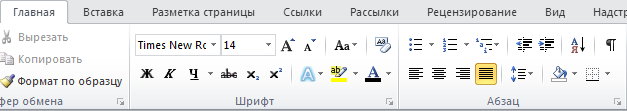 Ответы на вопросы учителя в чатеНаблюдение,восприятиеКоммуникативные УУД:умение слушатьУметь самостоятельно сформулировать новые понятия.4. ФизминуткаВыполним упражнения для улучшения мозгового кровообращения и снятия напряжения с глаз. Снять утомление. 5.Первичное закреплениеОбъяснение выполнения практической работы (сопровождается показом видео)наблюдают за действиями учителянаблюдение, восприятиеКоммуникативные УУД:умение слушатьУметь самостоятельно сформулировать новые понятия.6. Информация о домашнем заданиивыполнить ПР, переслать результат выполнения на почту учителяУчащиеся получают домашнее задание, записывают. Запись домашнего задания7. Творческое применение и добывание знаний в новой ситуацииПрактическая работа (см. файл)Выполняют задание на компьютере Самостоятельнаяработа. Самоконтроль.Регулятивные УУД: Уметь проговаривать последовательность действий на уроке.Уметь выполнять работу по предложенному плану. Уметь вносить необходимые коррективы в действие после его завершения на основе его оценки и учёта характера сделанных ошибокУметь выполнять задания на компьютере 8. РефлексияОрганизует рефлексию (см. видео)выполняют рефлексию по образцуРефлексияКоммуникативные: умение с достаточной полнотой и точностью выражать свои мысли;Познавательные: рефлексия.Анализ конкретных результатов обучения